Lesson 9: Recording Partial Products: One-digit and Three- or Four-digit FactorsStandards AlignmentsTeacher-facing Learning GoalsMultiply multi-digit whole numbers by one-digit numbers using an algorithm that uses partial products.Student-facing Learning GoalsLet’s analyze and try an algorithm that uses partial products.Lesson PurposeThe purpose of this lesson is for students to multiply a multi-digit number by a one-digit number using an algorithm that uses partial products. Students make connections between this algorithm, rectangular diagrams, and equations.In previous lessons, students used diagrams to represent multiplication of a one-digit number and a whole number of up to four digits. They learned to decompose larger factors by place value and used diagrams and corresponding expressions to support them in finding partial products. In this lesson, students learn an algorithm for keeping track of partial products that come from multiplying the digits of the factors. This algorithm that uses partial products lays the foundation for the standard algorithm for multiplication.Students engage in quantitative and abstract reasoning (MP2) as they relate the partial products in a diagram and in an algorithm. Because this lesson offers an initial exposure to the new notation, students are not required to use an algorithm that uses partial products to multiply. They can rely on other methods they have learned so far.Access for: Students with DisabilitiesAction and Expression (Activity 2) English LearnersMLR8 (Activity 1)Instructional RoutinesWhich One Doesn’t Belong? (Warm-up)Lesson TimelineTeacher Reflection QuestionWhat part of the lesson went really well today in terms of students learning? What did you do that made that part go well?Cool-down(to be completed at the end of the lesson)  5minPartial ProductsStandards AlignmentsStudent-facing Task StatementFind the value of . Show your reasoning.Student Responses5,115. Sample responses:, , and . The sum of 15, 100, and 5,000 is 5,115.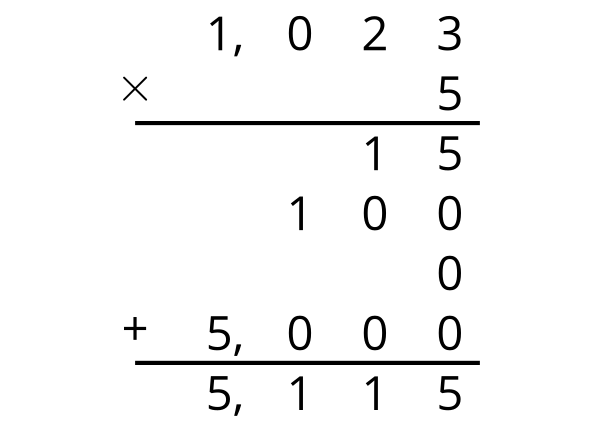 Addressing4.NBT.B.5Warm-up10 minActivity 120 minActivity 215 minLesson Synthesis10 minCool-down5 minAddressing4.NBT.B.5